Maryport Church of England Primary School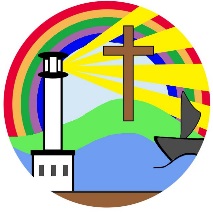 Camp Road, MARYPORT, Cumbria, CA15 6JNTelephone: 01900 812299Email: admin@maryport.cumbria.sch.ukHeadteacher Mrs J Ormond‘Learn, achieve, shine’MIDDAY SUPERVISOR  PCD3 (Grade 3)PurposeTo ensure the safety, general welfare and conduct of pupils during the midday break period. Assistance is also given to school and catering staff with basic cleaning and general duties in and around dining areas.To organise playground games and activities for pupils during lunchtimes. Key responsibilitiesTo supervise pupils in designated areas of the school during the midday break                          and to ensure their safety, welfare and general conduct through appropriate application of the school's policies and procedures. To establish safe and appropriate behaviour by effective intervention or referral to senior staff.To supervise the movement of pupils to and from dining areas, including any personal hygiene requirementsTo maintain good order in dining areas. To assist pupils, where necessary, with the collection of food and return of trays, or other items to the service counter.To assist pupils, where necessary, with the proper use of cutlery, drinking facilities or other aspects of the midday meal.To assist in the clearance of any spillages and wiping down, clearing or resetting of tables, as appropriate. To assist in the setting up and removal of furniture where necessary.To take any immediate action to attend to sickness or accidents by carrying out minor first aid and summoning relevant assistance. To report any unauthorised visitors on school premises. To complete any documentation required by the school in relation to incidents occurring during the lunchtime break period and to participate in review meetings, as required.To set out equipment for playground games and activities, including during indoor playtimesTo instruct pupils in how to play a broad range of playtime games and activitiesTo initiate games and participate in order to model appropriate playTo enthuse pupils and actively encourage participationTo encourage pupils to develop good teamwork, communication and social skillsTo promote the health benefits of an active lifestyleTo be able to uphold the high standards of discipline in keeping with school policy To ensure equipment is correctly stored in the playground storePost-holder to be supervised by the head or other member of staff nominated by the head.Staff Management ResponsibilitiesContributing to team-working.Resources Responsible forGames equipment such as balls and hoops.Job Working CircumstancesEmotional Demands - 1Physical Demands - 1Working Conditions - 1